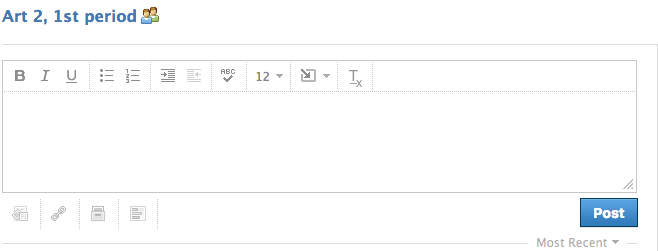 Join GROUP in your class (enter class code)Upload an imageType in your summaryComment on some-one else’s post